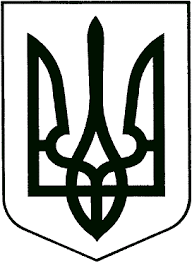 УКРАЇНАЖИТОМИРСЬКА ОБЛАСТЬНОВОГРАД-ВОЛИНСЬКА МІСЬКА РАДАВИКОНАВЧИЙ КОМІТЕТРІШЕННЯвід  23.02.2022  №404Про внесення змін у додаток 1 до рішення виконавчого комітету міської ради від 08.07.2020 № 1251 ,,Про постійно діючу міжвідомчу комісію з розгляду питань щодо відключення споживачів від систем централізованого опалення“Керуючись  підпунктом 1 пункту „а“  статті 30, статтею 40 Закону України ,,Про місцеве самоврядування в Україні“, Законами України ,,Про особливості здійснення права власності у багатоквартирному будинку“, ,,Про житлово-комунальні послуги“, Порядком відключення споживачів від систем централізованого опалення та постачання гарячої води, затвердженим наказом Міністерства регіонального розвитку, будівництва та житлово-комунального господарства України від 26.07.2019 №169, Правилами надання послуг з централізованого опалення, постачання холодної та гарячої води і водовідведення, затвердженими постановою Кабінету Міністрів України від 21.07.2005 № 630,  у зв’язку з кадровими змінами, виконавчий комітет Новоград-Волинської міської радиВИРІШИВ:1. Внести зміни у додаток 1 до рішення виконавчого комітету міської ради від 08.07.2020 № 1251 „Про постійно діючу міжвідомчу комісію з розгляду питань щодо відключення споживачів від систем централізованого опалення“, затвердивши його в новій редакції (додається).2. Визнати таким, що втратило чинність, рішення виконавчого комітету міської ради від 14.04.2021 №128 ,,Про внесення змін у додаток1 до рішення виконавчого комітету  міської ради від 08.07.2020 №1251 ,,Про постійно діючу міжвідомчу комісію з розгляду питань щодо відключення споживачів від систем централізованого опалення“.3. Контроль за виконанням цього рішення покласти на заступника міського голови Якубова В.О.Міський голова                                                                           Микола БОРОВЕЦЬДодаток 1до рішення виконавчого комітету міської ради  від  08.07.2020 № 1251(у редакції рішення виконавчого комітету  міської ради від  23.02.2022  № 404 )Склад постійно діючої міжвідомчої комісії з розгляду питань щодо відключенняспоживачів   від  систем централізованого опаленняКеруючий справами виконавчого комітету міської ради			                                                    	Олександр ДОЛЯЯкубов Віталій Олександрович- голова комісії, заступник міського голови;Годун Олег Вікторович- заступник голови комісії, начальник управління житлово-комунального господарства та екології міської ради; Левицька Аліна Анатоліївна- секретар комісії, головний спеціаліст управління житлово-комунального господарства та екології міської ради.Члени комісії:Члени комісії:ГордійчукЮрій Григорович- головний інженер Новоград-Волинського відділення ПАТ „Житомиргаз“ (за згодою);ДіхтієвськийВіталій Григорович- головний інженер комунального підприємства Новоград-Волинської міської ради ,,Новоград-Волинськтеплокомуненерго“;Демяненко Наталія Борисівна- начальник управління містобудування, архітектури та земельних відносин – головний архітектор міста;Долевич Юрій Миколайович- заступник начальника районного Управління Державної служби з надзвичайних ситуацій в Житомирській області (за згодою);Кучерявенко Любов Леонідівна- заступник начальника управління житлово-комунального господарства та екології міської ради;НакорчевськийОлександр Васильович- головний інженер комунального підприємства Новоград-Волинської міської ради ,,Виробниче управління водопровідно-каналізаційного господарства“;Рудницький ДмитроВікторович- депутат міської  ради, голова постійної комісії міської ради з питань  житлово-комунального господарства, екології та водних ресурсів (за згодою);Самчук Олександр Володимирович- начальник Новоград-Волинського РЕМ (за згодою);Розум Ірина Володимирівна- голова об’єднання співвласників багатоквартирних будинків ,,Містечко ,,Морське“ (за згодою);Широкопояс Олександр Юрійович- начальник управління культури і туризму міської ради.